Colegio República ArgentinaO’Carrol  # 850-   Fono 72- 2230332                    Rancagua                                                   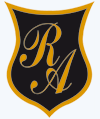    GUÍA DE RETROALIMENTACIÓN  N° 5 DE  HISTORIA, GEOGRAFÍA Y CS. SOCIALES.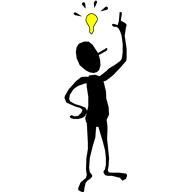 La centralidad del ser humano.  ¡A TRABAJAR, TU PUEDES!Observa la pintura y luego responde: (apóyate con tu texto de Historia, pág. 10)                                                    	Miguel Ángel Buonarotti (aprox. 1511) “La creación de Adán) |fresco|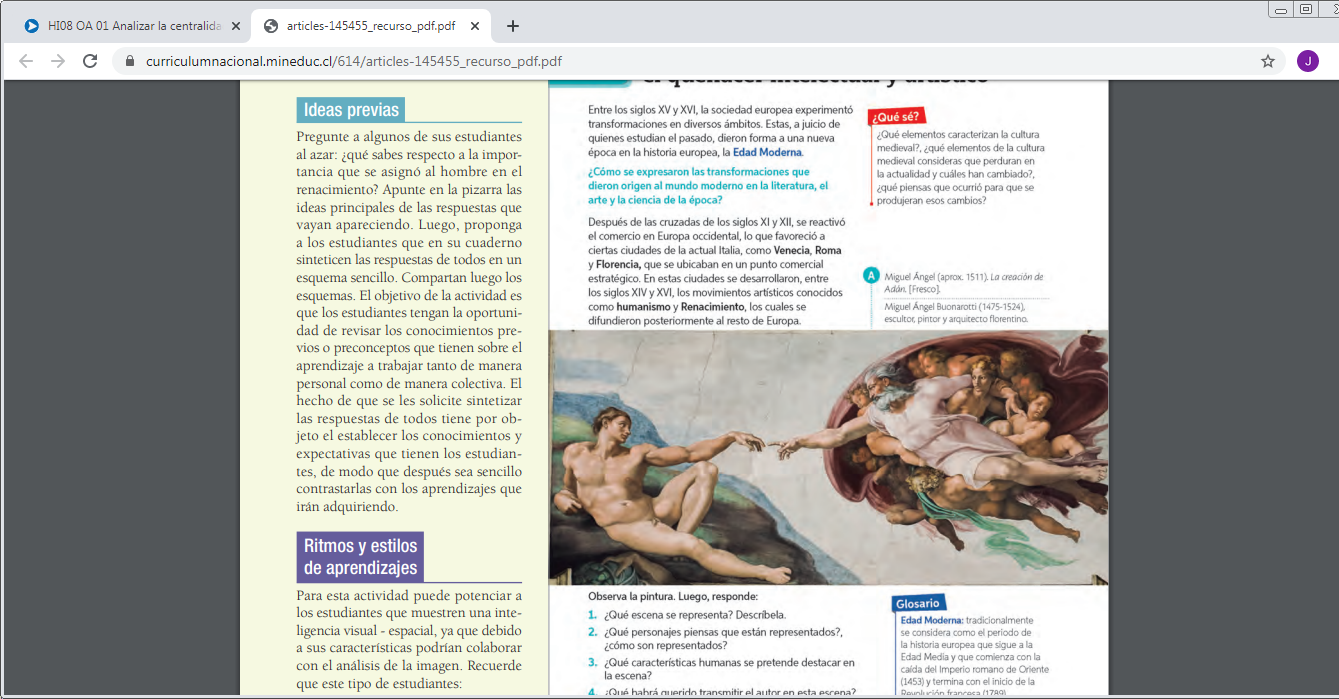 1.1 ¿Qué personajes piensas que están representados?_____________________________________________________________________________________________________________________________________________________________________________________________________1.2 ¿Qué habrá querido transmitir este autor en la escena?_____________________________________________________________________________________________________________________________________________________________________________________________________ Organizador temporal (obsérvalo desde el texto de Historia, pág. 11)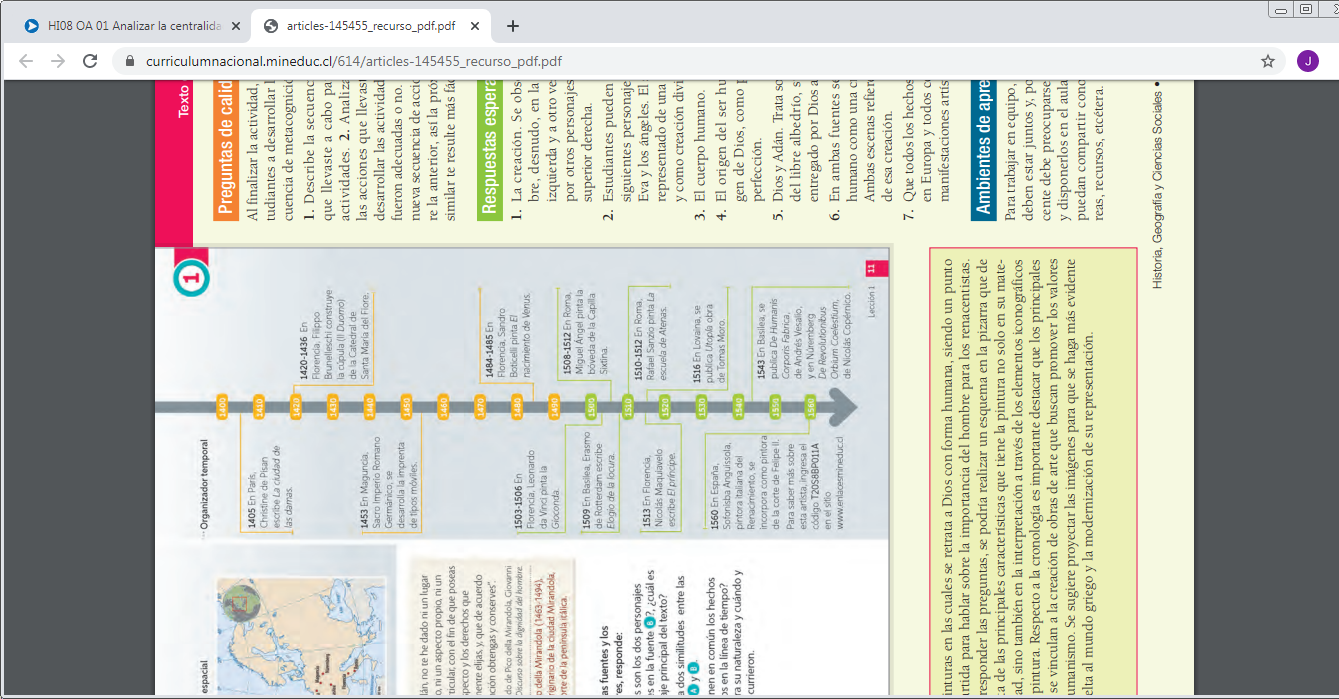 1.3 ¿Qué tienen en común los hechos señalados en la línea de tiempo? Considera su naturaleza y dónde ocurren.__________________________________________________________________________________________________________________1.4 Menciona las obras de los humanistas, indicando personaje, año y obra.(una pista son 3 personajes,  ya tienes conocimiento puesto que son personajes del trabajo de investigación.)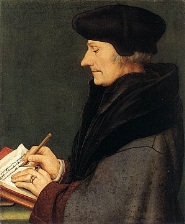 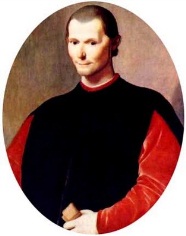 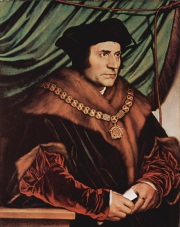 ____________________________________________________________________________________________________________________________________________________________________________________________________________________________________________________________________________________________________________________________________________________________________________________________________________Renacimiento: (págs. 14 y 15 del texto de Historia)2.1 Adivina buena adivinadora ¿Quién es el personaje oculto del esquema?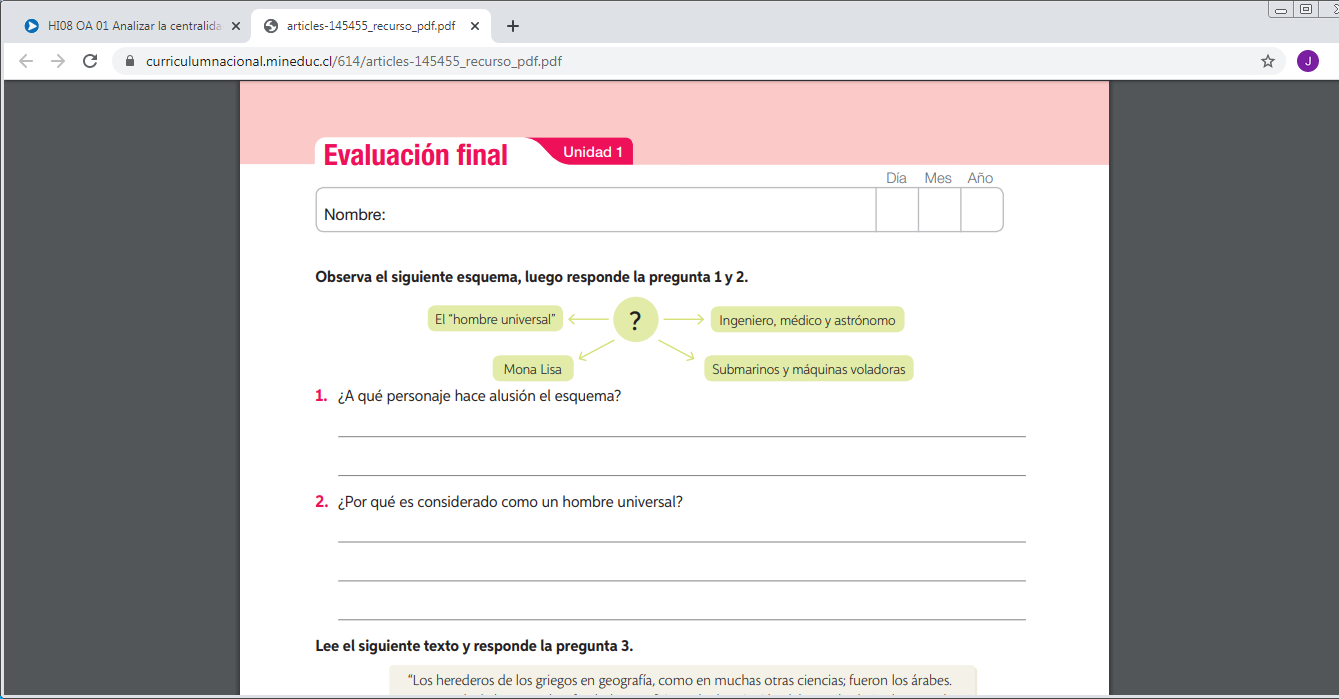 Respuesta:____________________________________________¿Dónde nació?_________________________________________ Responde las siguientes preguntas encerrando con un círculo la letra de la respuesta correcta.Italia fue el foco geográfico del Renacimiento porque:Fue el centro de la antigua civilización romana.Contaba con una gran cantidad de población católica.A fines de la época medieval logró una prosperidad económica la que permitió el desarrollo de las letras y las artes.A Solo IB Solo IIC Solo IIID Sólo I y IIEl período del renacimiento recibe este nombre porque en esencia busca:Volver  a una sociedad rural.Volver al estudio de los clásicos.Recuperar las riquezas materiales del Imperio Romano.Retomar las discusiones históricas tradicionales.Humanismo. (pág. 12 del texto escolar de Historia)Responde las preguntas encerrando con un círculo la letra de la alternativa correcta.Lee la fuente 1 y responde la pregunta 3.1Fuente 1“El humanismo es esencialmente crítico (...) se trata de someter a examen todas las ideas establecidas que los doctores de toda clase, los expertos encerrados en su especialidad, presentan al público como otros tantos dogmas que habría que acatar sin discusión.  El argumento de autoridad no sirve: el científico tiene la obligación de someter a discusión sus teorías.” Joseph Pérez.  (1994)El humanismo de Fray Luis de León.España: Inmoliber XXI3.1 ¿A qué aspecto de la Edad Moderna hace referencia el texto?a) Al desarrollo científico.b) A la consolidación del Estado.c) Al Renacimiento y el arte.d) Al proceso de reforma religiosa.3.2¿Qué quiere decir que el período en que se desarrolló el Humanismo y el Renacimiento fue un período antropocéntrico?Que le pensamiento y la creación humana giran en torno al ser humano.Que el pensamiento y la creación humana giran en torno a Dios.Que los seres humanos se volvieron egocéntricos.Que los seres humanos se olvidaron de la fe y dejaron de creer en Dios.3.3 ¿Cuál de las siguientes alternativa no es una característica del Humanismo?Búsqueda del conocimiento.Universalismo.Desarrollo de la razón.Afán de evangelizar. 3.4  Entre las principales características del Humanismo se puede (n) señalar que:	   I Fue la expresión intelectual y filosófica del Renacimiento.              II El hombre fue considerado como el centro del mundo.              III Sus seguidores rechazaron el legado grecorromano.  Solo ISolo IISolo IIISolo I y IINombre:Curso:    8° A-B-C-D                  Fecha : desde el 27 Abril al 30 de Abril  del 2020.OA 1: Aplicar conocimientos aprendidos de la lección 1 de Historia en guía de actividades.